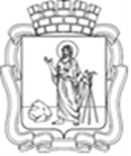 РОССИЙСКАЯ ФЕДЕРАЦИЯКемеровская область - КузбассПрокопьевский городской округПРОКОПЬЕВСКИЙ ГОРОДСКОЙ СОВЕТ НАРОДНЫХ ДЕПУТАТОВ6-го созыва(семьдесят первая сессия)Решение № 479от  09. 03.2023принято Прокопьевским городскимСоветом народных депутатов09. 03.2023О награждении наградой муниципального образования «Прокопьевский городской округ Кемеровской области – Кузбасса» медаль Бориса Волынова	Руководствуясь Уставом муниципального образования «Прокопьевский городской округ Кемеровской области - Кузбасса»,Положением о наградах муниципального образования «Прокопьевский городской округ Кемеровской области – Кузбасса», утвержденным решением Прокопьевского городского Совета народных депутатов от 28.05.2021 № 282, рассмотрев представление главы города Прокопьевска М.А. ШкарабейниковаПрокопьевский городской Совет народных депутатовРЕШИЛ:1. Наградить наградой муниципального образования «Прокопьевский городской округ Кемеровской области – Кузбасса» медаль Бориса ВолыноваОсин-Сметкину Маргариту Владимировну – индивидуального предпринимателя.2. Настоящее решение подлежит опубликованию в газете «Шахтерская правда».3. Контроль за исполнением настоящего решения возложить 
на комитеты Прокопьевского городского Совета народных депутатов 
по вопросам: бюджета, налоговой политики и финансов
(А.П. Булгак); социальной политики (П.П. Худяков).Председатель Прокопьевского городского Совета народных депутатов 							З. А.ВальшинаГлавагорода Прокопьевска							М.А. Шкарабейников« 09 » марта  2023   (дата подписания)